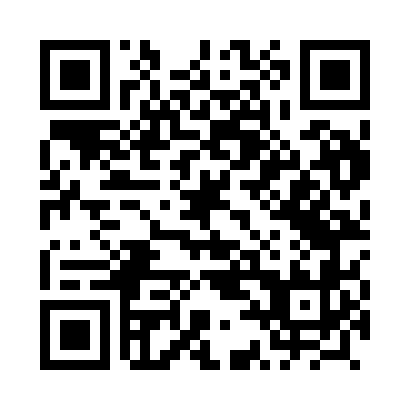 Prayer times for Wandzin, PolandWed 1 May 2024 - Fri 31 May 2024High Latitude Method: Angle Based RulePrayer Calculation Method: Muslim World LeagueAsar Calculation Method: HanafiPrayer times provided by https://www.salahtimes.comDateDayFajrSunriseDhuhrAsrMaghribIsha1Wed2:335:0212:285:357:5410:122Thu2:295:0012:275:367:5610:153Fri2:264:5812:275:377:5710:184Sat2:224:5612:275:387:5910:215Sun2:184:5512:275:398:0010:256Mon2:154:5312:275:398:0210:287Tue2:134:5112:275:408:0410:318Wed2:124:5012:275:418:0510:349Thu2:124:4812:275:428:0710:3410Fri2:114:4612:275:438:0810:3511Sat2:104:4512:275:448:1010:3612Sun2:104:4312:275:458:1110:3613Mon2:094:4112:275:468:1310:3714Tue2:084:4012:275:478:1410:3815Wed2:084:3812:275:488:1610:3816Thu2:074:3712:275:498:1710:3917Fri2:074:3612:275:508:1910:4018Sat2:064:3412:275:508:2010:4019Sun2:064:3312:275:518:2210:4120Mon2:054:3212:275:528:2310:4221Tue2:054:3012:275:538:2510:4222Wed2:044:2912:275:548:2610:4323Thu2:044:2812:275:548:2710:4324Fri2:034:2712:275:558:2910:4425Sat2:034:2612:275:568:3010:4526Sun2:034:2512:285:578:3110:4527Mon2:024:2412:285:578:3210:4628Tue2:024:2312:285:588:3410:4629Wed2:024:2212:285:598:3510:4730Thu2:014:2112:286:008:3610:4831Fri2:014:2012:286:008:3710:48